INDICAÇÃO Nº 536/2017Assunto: Solicita a execução de supressão de árvore na Rua Brasil – Vila Brasileira, conforme especifica.Senhor Presidente:INDICO ao Sr. Prefeito Municipal, nos termos do Regimento Interno desta Casa de Leis, que se digne Sua Excelência determinar ao setor competente da Administração, para execução URGENTE de supressão de árvore na Rua Brasil – Vila Brasileira, em frente ao número 140, a árvore representa perigo de cair, pois a mesma encontra-se morta já há alguns anos, segundo relatos de moradores após um temporal com raios.Tal medida é de extrema necessidade, pois conforme imagem a mesma está vulnerável às tempestades e ventanias, representando iminente perigo, além dos transtornos causados aos que por ali transitam ou residem.SALA DAS SESSÕES, 17 de março de 2017.HIROSHI BANDO    Vereador – Vice Presidente – PP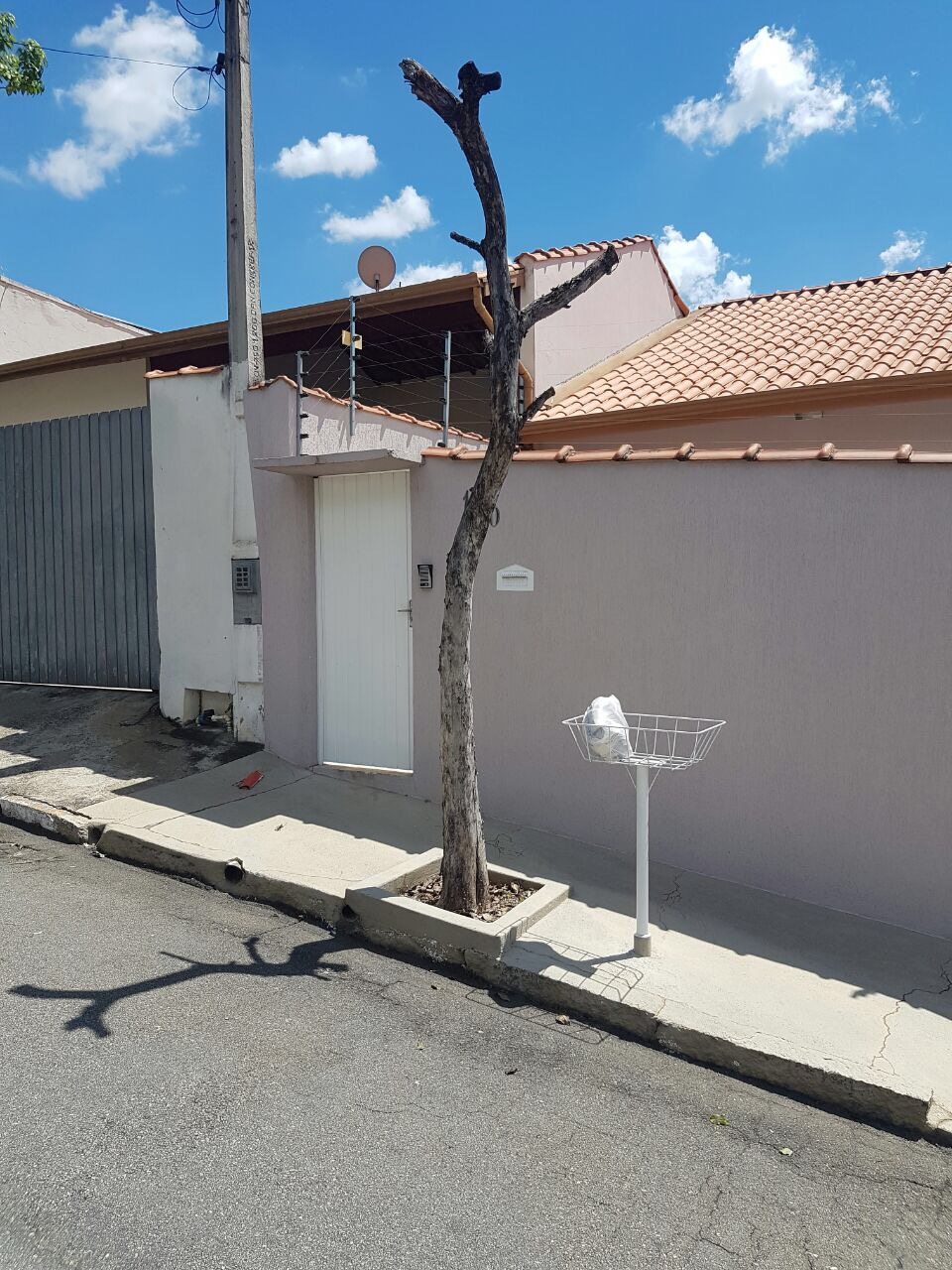 